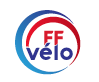 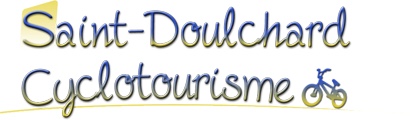 saintdoulchardcyclotourisme@gmail.comCompte rendu du CD du lundi 08/10/2018.Le comité directeur s’est réuni le lundi 08 octobre 2018 à 18h30 au local du club. Étaient présents :Dominique Vannier, Claude Mazet, Jean-Michel Blanchet, Thierry Ladevèze, Francis Schollier, Bernard Laridant, Jean-Marc Chapier, Jean Yves Imbert et Cyril Gales.Étaient absents : Roger Davoust (excusé), Arnaud Paillot.Ordre du jour :Les circuits de novembre
Les circuits de novembre ne dépasseront pas les 65kms afin d’éviter la pénombre.Préparation de l’Assemblée générale du 2 décembre (prix, matériels, diaporama licences, convocation, invitation mandats clés, volontaires…..) :Le dimanche 2 décembre aura lieu l’assemblée générale du club au centre de loisirs de St Doulchard(la salle est réservée). Les clés de la salle sont à récupérer auprès du gardien du centre social de la mairie le vendredi 1er décembre au matin(Francis Schollier). L’heure de début de l’AG est fixée à 9H00. Les inscriptions pour la nouvelle saison débuteront à partir de 8H30.Comme les années précédentes Roger se charge du repas qui suivra l’AG.Nous aurons besoin de volontaires pour les préparatifs de la salle et pour dresser les tables à partir de 7H30. Le véhicule de la mairie avec l’attelage a été réservé.Le prix du repas sera revu lors de la prochaine réunion du comité directeur.Des invitations pour le repas seront envoyées : M VALLET Thierry de la mairie de St Doulchard,M PAULIN Louis-Marie président du CODEP,Mme MARECHAL Nadine du Berry républicain,M.VANNIER Nicolas hébergeur du site et Alexandra DUBOURG sa conjointe.L’inscription au repas se fera par l’envoi de la convocation à l’AG.Les membres du CD sortants en 2018 sont :Roger Davoust (se représente),Claude Mazet(se représente),Arnaud Paillot(se représente),Bernard Laridant(se représente),Francis Schollier(se représente).Si d’autres personnes souhaitent se joindre au comité directeur, toute demande doit parvenir au secrétariat pour inscription à l’ordre du jour de l’AG.Le bureau se renseigne sur l’achat d’un écran aux dimensions respectables(2,50 m) pour un visionnage confortable lors des AG, ainsi qu’un enrouleur électrique.La sono portative est réservée auprès de la mairie et sera récupérée le vendredi 1er décembre par Francis Schollier en même temps que la perception des clés.Points sur les projets 2019 (préparation des circuits et des inscriptions) :Point sur le voyage en Suisse Normande du 17 au 22/06/2019 :Un établissement est retenu : le centre d’hébergement des 4 saisons à Clinchamps sur Orne. Une diffusion du projet sera lancée début novembre avec les circuits vélo. Les inscriptions seront closes le jour de l’AG. Circuit en étoile autour de l’hôtel.Point sur le voyage dans le marais poitevin du 07 au 14/09/2019 : Ce voyage en étoile est organisé par Daniel Cousty et est prévu pour les conjointes et conjoints des licenciés.Point sur le mer montagne de Royan à la Chapelle en Vercors du 27/05 au 01/06/2019 :Circuit itinérant au départ de Royan à 14h pour la 1ère étape . 3 étapes de 160kms et 2 de 100 kms. Retour le samedi vers 19h-20h sur St Doulchard.Point sur les copains d’Ambert du 05 au 07/07:Ce projet sera présenté lors de l’AG.Points divers :Une armoire donnée à titre gratuit par la direction départementale du territoire va être installée au local afin de centraliser tous les documents administratifs du club.L'ordre du jour étant épuisé, la séance est levée à 20H30.Prochain CD le lundi 12 novembre 2018 à 18h30.Le secrétaire.Cyril Gales.